Jahresplanung 2017/2018 – 3. Klasse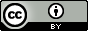 www.schabi.chWMathematikDeutschM+IEnglischZeichnenSport341352 363 374 385396 407 HerbstferienHerbstferienHerbstferienHerbstferienHerbstferienHerbstferienHerbstferienHerbstferienHerbstferienHerbstferienHerbstferien438449 4510 46114712 4813 4914 5015 5116 WeihnachtsferienWeihnachtsferienWeihnachtsferienWeihnachtsferienWeihnachtsferienWeihnachtsferienWeihnachtsferienWeihnachtsferienWeihnachtsferienWeihnachtsferienWeihnachtsferien217 318 419 520 SportferienSportferienSportferienSportferienSportferienSportferienSportferienSportferienSportferienSportferienSportferien2. Semester2. Semester2. Semester2. Semester2. Semester2. Semester2. Semester2. Semester2. Semester2. Semester2. SemesterWMathematikDeutschMedien + InformatikEnglischZeichnenSportSportferienSportferienSportferienSportferienSportferienSportferienSportferienSportferienSportferienSportferienSportferien8219221023112412251326 142715281629FrühlingsferienFrühlingsferienFrühlingsferienFrühlingsferienFrühlingsferienFrühlingsferienFrühlingsferienFrühlingsferienFrühlingsferienFrühlingsferienFrühlingsferien1930203121322233233424352536263727382839SommerferienSommerferienSommerferienSommerferienSommerferienSommerferienSommerferienSommerferienSommerferienSommerferienSommerferien